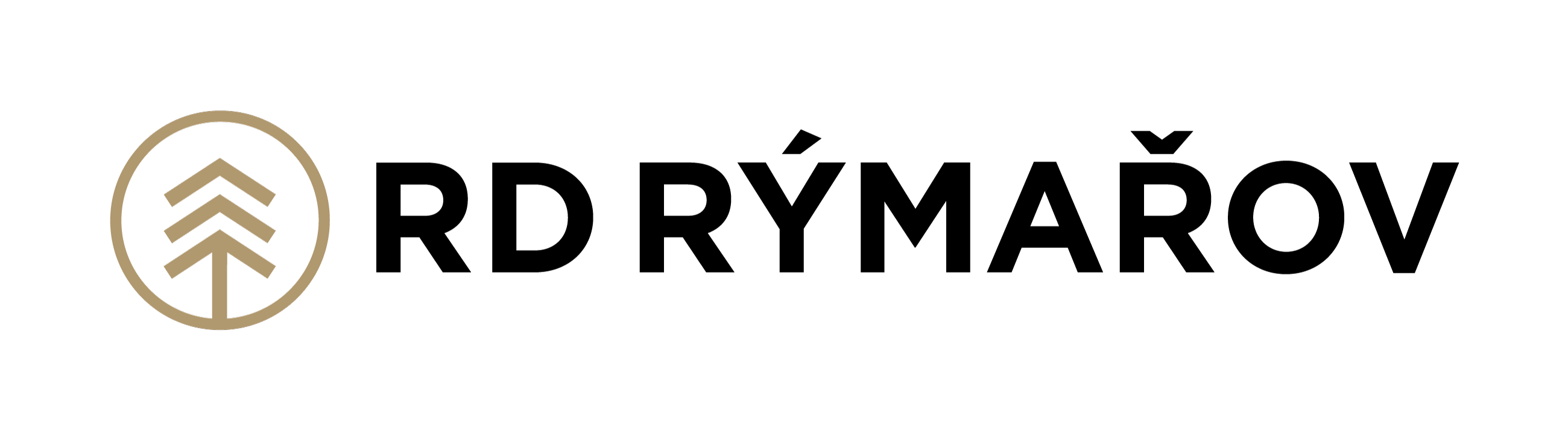 Stavební popis a popis výkonůk dodávkám prefabrikovaných RD Rýmařov s.r.o. domůProvedení: STANDARD a INDIVIDUAL ČESKO M2022Verze 16.9.2021Platnost: od 16.9. 2021 - do vydání nového popisu a ceníku.Technické změny jsou vyhrazeny.Obsah 1.	Předpisy a normy	22.	Rodinný dům z dřevěných dílů	32.1 Základní charakteristika rodinného domu / dozor jakosti	32.2 Obvodové stěny	32.3. Vnitřní stěny	42.4 Střecha	42.5 Stropní konstrukce	62.6 Schodiště	62.7 Podlaha	72.8 Okna	72.9 Dveře	82.10 Obkladačské práce	82.11 Elektroinstalace	82.12 Rozvody vody a kanalizace	92.13 Sanitární vybavení	92.14 Otopné zařízení	102.15 Topná tělesa	102.16 Komín	102.17 Větrání a chlazení, odvětrání radonu	102.18 Malířské práce	112.19 Podlahové krytiny	112.20 Kuchyně	112.21 Podkroví	112.22 Půda	113.	Dvojdomy, řadové domy a vícegenerační domy	113.1 Požární bezpečnost	123.2 Garáž základní provedení	123.2.1 Střecha	123.2.2 Obvodová stěna	123.2.3 Okapy	123.2.4 Stropní konstrukce	133.2.5 Podlaha	133.2.6 Garážová vrata	133.2.7 Garážové dveře	133.2.8 Elektroinstalace	133.2.9 Otopné zařízení	133.2.10 Malířské práce	133.2.11 Větrání	133.3 Garáž – provedení NOVA 101, KUBIS 631, 632	133.3.1 Střecha	143.3.2 Obvodová stěna	143.3.3 Okapy	143.3.4 Stropní konstrukce	143.13.5 Podlaha	143.3.6 Garážová vrata	153.3.7 Garážové dveře	153.3.8 Elektroinstalace	153.3.9 Otopné zařízení	153.3.10 Malířské práce	153.3.11 Větrání	153.3.12 Provedení podhledu krytého průchodu mezi domem a garáží	154.Ostatní	15Úvod Stavební a dodávkový popis seznamuje s rodinným domem v jeho základním provedení v dodávce „na klíč“. Provedení stavby je v souladu se závaznými stavebními předpisy platnými v době zpracování projektové dokumentace, sloužící jako podklad podání žádosti o ohlášení stavby nebo stavební povolení a podmínkami Smlouvy o dílo.Zvláštní vybavení, přístavby a podobně, které nejsou součástí základního provedení, jsou uvedené v seznamu cenových přirážek.Odlišnosti v projektové dokumentaci objednatele proti obchodní projektové dokumentaci, které vzniknou při zpracování dokumentace a změny, které vzniknou z technických, statických a konstrukčních důvodů, popř. změny vzniklé legislativními požadavky v průběhu zpracování projektové dokumentace, jsou vyhrazeny.Zařizovací předměty zakreslené v projektové dokumentaci slouží pouze jako naznačení možnosti umístění. Přesné rozmístění si zákazník upřesní v koupelnovém nebo kuchyňském studiu. V případě změny umístění, anebo počtu zařizovacích předmětů v koupelnovém nebo kuchyňském studiu je toto povinen objednatel písemně oznámit RD Rýmařov s.r.o., dále jen „RDR“ (technikovi provádějícímu konečnou specifikaci).Přesné rozměry (např. pro vestavěný nábytek) se mohou zaměřit pouze na stavbě po dohotovení hrubé stavby (stěny a stropy s podhledy).Všechny ceny uváděné v tomto dokumentu jsou bez DPH.Součástí standardního rozsahu dodávky STANDARD a INDIVIDUAL je i ZÁKLADOVÁ DESKA, jejíž standardní provedení definuje „Rozsah dodávky základové desky – Model 2022“.Předpisy a normy  Firmou RD Rýmařov s.r.o., dále jen „RDR“ budou dodržovány všechny závazné předpisy pro projektování a provádění staveb, zejména:Zákon č. 183/2006 sb.  O územním plánování a stavebním řádu,Vyhláška č. 268/2009 sb.  O technických požadavcích na stavby, Vyhláška č. 264/2020 sb.  O energetické náročnosti staveb,Výpočet obytných ploch je proveden dle ČSN 73 4301.Výdaje spojené s vydáním ohlášení stavby nebo stavebního povolení, jakož i poplatky za revize a kolaudační poplatky (úřady) hradí objednatel.Za zhotovení spodní stavby (základy nebo podzemní podlaží), popř. úložné desky u domů, které nemají v ceně i spodní stavbu, včetně komínu (je-li dodávkou objednatele), zodpovídá objednatel (pokud není smluvně stanoveno jinak).V ceně spodní stavby, která je součástí dodávky stavby domu (buď je spodní stavba součástí ceny domu nebo si zhotovení spodní stavby objedná objednatel u RDR) není svislá povrchová úprava vnějšího líce betonových částí, ani vodotěsné utěsnění mezi základovou deskou a horní dřevostavbou dle detailu D.04. Toto si vždy řeší objednatel sám po předání stavby RDR (pokud se nedohodnou jinak v rámci rozsahu dodávky stavby).Objednatel zajistí, aby požadovaná vnější tepelná izolace spodní stavby byla provedena – dle dokumentace zhotovitele – nejpozději do 30 dnů po předání domu (ne však před zahájením montáže).RDR provede technickou kontrolu spodní stavby na základě:„Protokolu o kontrole připravenosti staveniště“, a to z hlediska rozměrů a rovinnosti základové desky, požadovaných rozmístění vývodů inženýrských sítí v základové desce dle výkresu základové desky z OPD, včetně kvality provedení a možnosti realizace horní stavby. V případě spodních staveb a základových desek dodávaných RDR za správnost zodpovídá RDR.Předpokladem dodávky domu je úspěšné převzetí spodní stavby objednatele a připravenost staveniště k montáži včetně zajištění, dle zhotovitele RDR kapacitně požadované, příjezdové komunikace až ke stavbě pro jeřáb a kamiony. Příjezdovou komunikaci a zpevněný prostor pro jeřáb zajišťuje vždy objednatel.Rozměrová přesnost a tolerance   Konečná stavba může vykazovat určité rozměrové nepřesnosti vůči objednatelem schválené obchodní projektové dokumentaci. Stavba bude provedena v tolerancích, které jsou uvedeny v ČSN 73 0205 Geometrická přesnost ve výstavbě, navrhování geometrické přesnosti ve znění pozdějších předpisů.Rodinný dům z dřevěných dílů(následující popis platí od horní hrany sklepa / základové desky)2.1 Základní charakteristika rodinného domu / dozor jakosti Díly domu se vyrábí v závodě, jako dřevěné hrázděné konstrukce při použití zejména smrkového řeziva, za výhradního použití materiálů, které podléhají dozoru a jsou biologicky nezávadné. Zásadně se používají pouze stavební materiály a suroviny, které odpovídají předpisům příslušných ČSN, ČSN-EN a jsou označeny. Dřevěné rámové stavební sady RD Rýmařov s.r.o. jsou v souladu s ES CERTIFIKÁTEM SHODY č. 1390-CPD-0011/07/Z vydaným na základě ETA – 07/0017.2.2 Obvodové stěny RDR garantuje, že všechny obvodové konstrukce ve standardním provedení splňují všechny, dle v době vypracování projektové dokumentace, platné závazné předpisy na jejich tepelně technické vlastnosti při prostupu tepla, prostupu vodní páry a vzduchu (vyhl. č. 268/2009 sb.  O technických požadavcích na stavby, vyhl. č. 264/2020 sb.  O energetické náročnosti staveb).Obvodové stěny mají následující skladbu (zvenku dovnitř):V typovém provedení je strukturní omítka v barvě bílé a barevné odstíny dle vzorkovnic budou účtovány dle aktuální nabídky příslušného dodavatele. U domů s dřevěným fasádním obkladem ve standardu (vodorovná smrková palubka v lazurovací barvě) náhradou alternativně možnost fasádní omítky s více barvami bez příplatku. Ukotvení domu na úložnou desku se provádí úhlovými kotvami a expanzními hmoždinkami.2.3. Vnitřní stěny Vnitřní nosné stěny Vnitřní nosné stěny mají rámovou konstrukci z dřevěných KVH hranolů o tloušťce 120 mm. Opláštění se provádí sádrovláknitými deskami 15 mm. Vnitřní prostor rámové konstrukce je vyplněný minerální plstí. Celková tloušťka nosné stěny je 150 mm. Dělící stěny Dělící stěny místností mají rámovou konstrukci z 60 nebo 120 mm silných KVH dřevěných hranolů. Z obou stran jsou opláštěné sádrovláknitou deskou 15 mm. Meziprostor je vyplněný minerální plstí o tloušťce cca. 60 nebo 120 mm. Celková tloušťka je cca. 90 mm nebo 150 mm.Jedna obytná místnost v domě má dělící stěny splňující požadavky stavební akustiky dle ČSN 73 0532, ve které je stanoven požadavek na min. jeden chráněný prostor – obytná místnost o zvukové izolaci 42 dB vůči sousedící obytné místnosti. Chráněným prostorem může být např. ložnice nebo dětský pokoj a jeho výběr provede projektant nebo objednatel. Sklobetonové stěny typu LUXFERY, ani jiný typ zděných stěn firma RD Rýmařov neprovádí.Instalační stěny Tloušťka instalačních stěn se řídí rozměry a systémy vedení potrubí, které se má instalovat. Opláštění tvoří sádrovláknité nebo sádrokartonové desky. Hydroizolace v interiéru budovy  V interiérových prostorech s výskytem zvýšené vlhkosti (koupelny a místnosti, ve kterých je vana nebo sprcha) je provedena na fermacellových dílcích konstrukcí podlahy a částí stěn pojistná stěrková hydroizolace dle technologických pokynů a požadavků dodavatele fermacellových dílců. V jiných prostorech, které nevyžadují dle požadavků dodavatele fermacellových dílců pojistnou hydroizolační ochranu, bude tato hydroizolace provedena pouze na základě písemného požadavku za úhradu objednatele. 2.4 Střecha  Střešní konstrukce se vyrábí podle statického výpočtu z jehličnatého řeziva při předpokládaném zatížení sněhem Sk = 1,5 kN/m2 tj. pro III. sněhovou oblast dle příslušných ČSN. Proti sněhové tašky nebo sněhové zábrany je možné dodat za příplatek.V lokalitách s vyšším sněhovým zatížením (od IV. S.O.) se statické úpravy konstrukce provádí za příplatek.Ve standardním provedení se domy realizují s následující střešní konstrukcí: Sedlová střecha 38° s hambálkovým krovemSedlová střecha 38° s vaznicovým krovem a okapovou stěnou dle typu domuSedlová střecha 45° s vaznicovým krovem a okapovou stěnou dle typu domuValbová střecha 25°/28° s hambálkovým krovemStanová střecha 25° s hambálkovým krovem Sedlová nebo pultová střecha se střešními panely Střešní krytina Je provedená betonovými střešními taškami na laťování s podstřešní pojistnou hydroizolační folií. Součástí dodávky je plastová anténní taška a vikýřové okno bez nášlapných roštů. U domů se střešními panely (typ KUBIS) není vikýřové okno ani jiný vnitřní a venkovní výlez na střechu součástí dodávky. Nášlapné rošty je možné dodat za příplatek.Střešní tašky se dodávají dle aktuální nabídky ve standardních barvách podle sortimentu výrobce. Proti sněhové zábrany nejsou součástí standardní dodávky. V oblastech s vyšším sněhovým zatížením je doporučeno umístění proti sněhových zábran alespoň nad vstupem do domu na základě písemného požadavku za úhradu objednatele.Pultová střecha 8°,10°,15° - konstrukce pultové střechyStřešní krytina se provádí z velkoformátové krytiny (profilovaná střešní tašková tabule z poplastovaného plechu) na laťování s podstřešní pojistnou hydroizolační folií. Přesah střechy odpovídá projektové dokumentaci dotyčného domu.  Střešní krytina se dodává dle aktuální nabídky ve standardních barvách podle sortimentu výrobce. Součástí dodávky není vikýřové okno. Plochá střechaStřešní krytina je provedena ze střešní hydroizolační fólie tl.1,5 mm z mPVC. Sklon je vytvořen vyskládanými tepelně izolačními klíny ze stabilizovaného EPS polystyrenu. Střecha je ukončena střešní atikou, která převyšuje hranu spádových klínů v místě styku s atikou o cca 150 mm. Střešní krytina se dodává dle aktuální nabídky ve standardních barvách podle sortimentu výrobce. Týká se i domu ROHE U domů typu ROHE není vnitřní ani venkovní výlez na střechu součástí dodávky RDR.Vnější dřevěné díly Veškeré dřevěné prvky v exteriéru (vaznice, krokve, nosníky, balkony, dřevěný fasádní obklad a spodní opláštění přesahů střech na štítě a okapu) jsou standardně natřené lazurovou barvou. Použité viditelné dřevo odpovídá požadavkům ČSN 73 28 24 třída 10. Dešťové okapy a svody       Dešťové vody ze střechy jsou svedeny podokapními půlkruhovými střešními žlaby, které jsou napojeny na svislé kruhové dešťové svody, vedené po fasádě. Žlaby i svody jsou z titan zinku. Svody jsou ukončené cca 300 mm pod hranou termofasády dřevostavby. Lapače střešních splavením (gajgry) a napojení dešťových svodů na tyto lapače, není součástí dodávky dřevostavby RDR a zajišťuje si to objednatel po ukončení montáže horní stavby. Výtokové klapky se sítem nejsou součástí standardní dodávky.2.5 Stropní konstrukceStropní konstrukce nad přízemím pro domy se zatepleným podkrovímStropní konstrukce se skládá z dřevěných KVH nosníků standardního průřezu 60/240 mm nebo 80/240 mm s horním opláštěním z dřevotřískové nebo OSB desky 22 mm. Mezi stropními nosníky je položena tepelná izolační vrstva z minerální plsti tl.120 mm. Na spodní straně stropních nosníků je připevněno laťování 60/30 mm. Stropní podhledy jsou opláštěné sádrokartonovou deskou GKB (bílý) 1x15 mm. Stropní konstrukce nad přízemím u typu Largo a nad 2.NP u typu City   Stropní konstrukce se skládá z dřevěných KVH nosníků standardního průřezu 60/240 mm nebo 80/240 mm s horním opláštěním z dřevotřískové nebo OSB desky 22 mm. Konstrukce stropu je pochůzí. Prostor mezi stropními trámy je vyplněn tepelnou izolací tl. 240 mm z minerální plsti. Na spodní straně stropních trámů je připevněna parozábrana a laťování 60/30 mm. Podhledy stropu jsou opláštěné sádrokartonovou deskou GKB (bílý) 1x15 mm.  Stropní konstrukce nad podkrovím Stropní konstrukce se skládá z dřevěných KVH nosníků standardního průřezu 60/180 mm s horním opláštěním z dřevotřískové nebo OSB desky 22 mm. Na stropním nosníku je volně položena tepelná izolace ze skleněných vláken tl. dle typové obchodní dokumentace. Prostor mezi stropními trámy je vyplněn tepelnou izolací z minerální plsti. Na spodní straně stropních nosníků je připevněna parozábrana a laťování 60/30 mm. Podhledy stropu jsou opláštěné sádrokartonovou deskou GKB (bílý) 1x15 mm. Sedlová střecha ze střešních panelů (domy typu KUBIS)Střešní panely se skládají z KVH nosníků 60 x 180 (240) mm, zaklopených shora deskami DHF tl. 15 mm, na záklopu je položena nad krokevní izolací z PUR desek tl.80 mm, difúzní folie, kontralatě a střešními latě, na kterých je položena standardní betonová střešní krytina. Prostor mezi krokvemi je vyplněn tepelnou izolací z minerální plsti tl.180 (240) mm. Pod krokvemi je uchycen rošt tl.60 (30) mm s vloženou tepelnou skelnou izolací (v roštu tl. 30 mm není žádná tep. izolace), parotěsnou PE folií a interiérovým záklopem z fermacellu tl.15 mm s interiérovou malbou.2.6 Schodiště Schodiště mezi přízemím a obytným podkrovím je v provedení dle obchodní projektové dokumentace v bukové spárovce. Povrch je ošetřený bezbarvým lakem. Výplně zábradlí schodiště jsou dle aktuální nabídky dodavatele. U domů s využitelným půdním prostorem (min. výška od DTD stropu podkroví do hřebene střechy cca 1m), je přístup do tohoto půdního prostoru pomocí stahovacího schodiště. U ostatních domů, ve kterých vznikne menší půdní prostor bez možnosti jeho využití, tak bude přístup do tohoto prostoru zajištěn zaslepeným revizním otvorem, který není trvale volně přístupný. U domů bez půdního prostoru se střešními panely (typ KUBIS) a u domů s plochou střechou (typ ROHE) není v dodávce RDR žádný vnitřní ani venkovní výlez na střechu – viz. bod 2.4.Schodiště do sklepa není součástí dodávky prefabrikovaného domu.2.7 Podlaha Na základovou desku, popř. na strop sklepa je položena plovoucí podlaha o tloušťce cca. 150 mm v následujícím složení: Podlahová krytina dle bodu 2.19Suchý podlahový systém hrubé podlahy (Fermacellové podlahové dílce 2E 22)100 mm podlahový polystyren EPS 200 S (ve dvou vrstvách)Suchý podlahový vyrovnávací podsyp Fermacell (tl. cca 0-20 mm) – dle rovinnosti betonové základové desky.PE-folieVe vybudovaném podkroví je provedena podlaha takto: Podlahová krytina dle bodu 2.19Suchý podlahový systém hrubé podlahy (Fermacellové podlahové dílce 2E 22)Sádrovláknitá deska 15 mm + Dřevovláknitá deska měkká 3 x 15 mm (alternativně Dřevovláknitá deska měkká 4 x 15 mm) Celková tloušťka podlahy je cca. 100 mm. Toto provedení platí pro všechny místnosti v podkroví. Místnosti, které jsou vybavené dlažbou, mají podlahový sokl stěny z keramické dlažby. 2.8 Okna Počet oken se řídí platnou obchodní projektovou dokumentací příslušného typu domu. Dodávají se ve standardu v barvě bílé (bílá vně i zevnitř).Okna a terasové dveře jsou zaskleny izolačním trojsklem. Součinitel prostupu tepla zasklení Ug = 0,6 W/(m²•K)Rám oken a terasových dveří je vyroben ze 6-ti komorových PVC profilů. Okna a terasové dveře se dodávají v provedení otvíravém – sklopném a terasová okna jako pevná.Těsnění spár je provedeno průběžným gumovým těsněním. Okna jsou opatřena kováním z eloxovaného lehkého kovu, mikro ventilace není součástí standardní dodávky. V interiéru jsou okna doplněna plastovým komůrkovým parapetem v bílé barvě, v exteriéru kovovými parapety dle aktuální nabídky zhotovitele.V podkroví se u terasových dveří montuje pozinkované ocelové zábradlí. Střešní okna Počet a velikost střešních oken se řídí platnou obchodní projektovou dokumentací příslušného typu domu.Standardně je dům vybaven střešními okny s označením VELUX GGL 3062. Oplechování střešního okna – barvený hliník. Střešní okna jsou zaskleny izolačním trojsklem. Součinitel prostupu tepla zasklení střešního okna	Ug ≤ 0,5 W/(m²•K)Součinitel prostupu tepla celého střešního okna Uw ≤ 1,0 W/(m²•K)Domy se střešními panely neumožňují osazení střešních oken.2.9 Dveře Vnitřní dveře Počet odpovídá obchodní projektové dokumentaci. Vnitřní dveře (KASARD STANDARD 1) jsou v provedení LAMINO desén dle aktuální nabídky. Křídlo dveří je plné v ceně 2.809 Kč, s obložkovou zárubní a protihlukovým průběžným gumovým těsněním v ceně 2.809 Kč. Vnitřní dveře mezi vytápěným a nevytápěným prostorem (např. dům – nevytápěná garáž) provedení PVC Eco plné, bílé.Kování vnitřních dveří dvoudílné rozetové TWIN v ceně 569 Kč za sadu.Vchodové domovní dveře Vchodové domovní dveře jsou dřevěné, napojovaný smrkový profil EURO 78 v krycí barvě RAL bílá nebo hnědá v ceně dodávky 24 115 Kč, se třemi závěsy, s tříbodovým zámkem s bezpečnostními uzávěry (háky), s vložkou se 6-ti klíči překrytou štítkem klika-koule. Dveře jsou dělené příčníkem v 1/3  spodní část plná (výplň PUR 40 mm), horní 2/3 jsou prosklené dvojsklem. Součinitel prostupu tepla vchod. dveří z PVC profilů (se zasklením) UD = 1,1 W/(m²•K)Součinitel prostupu tepla vchod. dveří z EURO profilů(se zasklením) UD = 1,0 W/(m²•K)2.10 Obkladačské práce  Stěny koupelny a WC jsou obloženy keramickým obkladem v jednom odstínu do výše dveří lepenými do tenkovrstvého tmelu. Výjimku tvoří střešní šikminy (u domů s vybaveným podkrovím), zde zůstává povrchová úprava povrchu dle bodu 2.18. Keramický obklad je v ceně materiálu do 300 Kč/m2, maximální povolený rozměr 400 x 600 x 8 mm. Vnější rohové ukončení obkladů plastovými lištami (kamenické rohy se neprovádí).Tenká skleněná mozaika není v objektech RDR technologicky proveditelná. Za lepení různých odstínů, ozdobných pásků nebo listel je dopočítán příplatek za pracnost dle konkrétní místnosti.Obklad za kuchyňskou linkou není součástí rozsahu dodávky. 2.11 Elektroinstalace Elektroinstalace začíná od skříně domovního elektrorozvaděče včetně dodávky a odborné instalace podle platných ČSN.  Montují se bílé zásuvky a vypínače. Počet zásuvek, vypínačů, elektrických přípojů atd., v domech se řídí přílohou číslo 1 (elektrické vybavení).  Dodávka elektroměrového rozvaděče a kabeláž mezi elektroměrovým a domovním elektrorozvaděčem včetně pojistek není součástí rozsahu dodávky RDR. Zodpovědnost za dodávku přebírá zákazník. Ke standardnímu rozsahu dodávky svítidel patří osvětlení půdy. Další vnitřní a žádná venkovní svítidla nejsou součástí rozsahu dodávky. Bleskosvod nepatří do rozsahu dodávky RDR. Instalace slaboproudu K rozsahu dodávky patří: zvonek od domovních dveří, u dvoupodlažních domů 2 zásuvky, u jednopodlažních domů 1 zásuvka pro kabelové připojení TV včetně kabelového rozvodu v domě. [U bungalovu pouze 1 TV kabel s připojením zásuvky.] Telefonní a jiná slaboproudá vedení jako např. výstražná signalizace a zabezpečovací zařízení nejsou součástí rozsahu dodávky RDR.2.12 Rozvody vody a kanalizace Rozvody pro studenou a teplou vodu jsou z plastových trubek izolovaných pěnovou hmotou a vedou od vodoměru (pokud je umístěný v domě) popř. od vývodu přípojky vody ze základové desky, ukončené uzavíracím ventilem až k místům odběru vody v domě. U domů se suterénem kanalizační a vodovodní potrubí končí cca. 300 mm pod spodní hranou stropu suterénu, pokud je zásobník TV a přípojka vody ukončena v suterénu. Standardně jsou domy RDR u domovní stanice opatřeny eVodníkem, který zabraňuje nekontrolovatelnému průtoku vody v objektu a sleduje spotřebované množství vody.Cirkulace TUV je možná za příplatek.Rozvody vnitřní kanalizace jsou od vývodů v základové desce k jednotlivým zařizovacím předmětům uvnitř domu.2.13 Sanitární vybavení Sanitární předměty jsou bílé, armatury pochromované. Rozsah vybavení se řídí obchodní projektovou dokumentací daného domu:Umyvadlo ze sanitární keramiky na sloupu široké 60 cm v ceně dodávky materiálu: umyvadlo 899 Kč, sifon 569 Kč, výpusť 439 Kč, manžeta + šrouby 18 Kč +35 Kč, 2 x roháček á 89 Kč, směšovací páková baterie 1290 Kč, umývátko ze sanitární keramiky šířky 40 cm v ceně dodávky materiálu: umývátko 799 Kč, sifon 569 Kč + výpusť 439 Kč, manžeta + šrouby 18 Kč +35 Kč, 2 x roháček á 89 Kč, směšovací páková baterie 1290 Kč, ocelová vana 170 x 70 cm na nožkách v ceně dodávky materiálu: vana 2749 Kč, obezdění Ytongem ze dvou stran 2520 Kč, podpora k vaně 509 Kč, vanový automat 829 Kč, vanový sifon 56 Kč, obezdění vany obloženo keramickým obkladem,  pochromovaná páková baterie pro napouštění vany 2390 Kč, vanový set 239Kč,WC závěsné v ceně dodávky materiálu: mísa 1549 Kč, podložka 119 Kč, sedátko 536 Kč, podomítkový závěsný systém 3590 Kč + ovládací tlačítko plast bílé 596 Kč,sprchový kout čtvercový 90 x 90 cm v ceně dodávky materiálu: podezdění vany 1143 Kč, vana akrylátová sprchová 3290 Kč, sprchový kout čtverec 5390 Kč, sifon 329 Kč, baterie sprchová 2090 Kč, sprchový set 439 Kč, přípojka pro pračku (samostatná umělohmotná výpusť se samostatným pračkovým ventilem) - 1 ks v domě,přípojka pro myčku - 1 ks v domě,venkovní zahradní ventil („nezámrzné“ provedení) - 1 ks v domě.V místnosti, kde je akumulační zásobník TV je v podlaze instalovaná podlahová vpusť. Pokud se jedná o místnost, ve které zároveň se nenachází vana nebo sprcha, tak na podlaze není provedena hydroizolace – viz. bod 2.3.d.  2.14 Otopné zařízeníVytápění domu je zajištěno dvěma systémy. Prvním systémem je multispitovým tepelné čerpadlem systému vzduch-vzduch, tvořené jednou venkovní a 4-5 ti vnitřními jednotkami (počet uveden v OPD na základě typu domu). Druhým systémem je elektrické přímotopné vytápění pomocí nástěnných přímotopných panelů. Jednotlivé systémy nemají centrální regulaci. Ohřev TV pomocí elektrického přímotopného zásobníku 200 l s podporou ohřevu pomocí jednofázového ON-GRID fotovoltaického systému, který je rovněž součástí dodávky.Při dodání zdroje tepla objednatelem, provede odbornou montáž tohoto zdroje s jeho potřebným příslušenství specialista objednatele, a to včetně regulace topného systému, který současně zodpovídá za zprovoznění a garanci. RDR provede trubní rozvody až do bezprostřední blízkosti zdroje dodávaného objednatelem. Venkovní i vnitřní rozvody plynu v objektu, jakož i montáž a potřebné bezpečnostní armatury nepatří do rozsahu dodávky RDR a zajistí je objednatel. Palivo dodá zákazník. Pokud palivo nebude dodané během montáže, popř. až do předání domu, hradí navíc zákazník z toho vyplývající náklady.2.15 Otopná tělesa Vytápění pomocí elektrických nástěnných přímotopů s integrovaným termostatem a pomocí vnitřních jednotek tepelného čerpadla vzduch-vzduch dle 2.14.2.16 Komín Není součástí standardní dodávky objektů RDR.2.17 Větrání a chlazení, odvětrání radonuV místnostech s vanou nebo sprchovým koutem jsou nainstalovány ventilátory.Interiér objektu je možné v případě nutnosti chladit instalovaným topným systémem multisplitového tepelného čerpadla vzduch-vzduch, jehož technické možnosti to umožňují. U každé stavby je navrženo odvětrání radonu procházející domem od horního líce základové desky. Odvětrání je provedeno odtahovým potrubím nad střechu do ventilační tašky bez ventilátoru. U domů se základovou deskou je součástí dodávky izolace proti střednímu radonu + odvětrání zpod základové desky dle ČSN 73 0601.2.18 Malířské práce  Povrchová úprava stěn a stropů ve všech vnitřních prostorech stavby, na kterých není provedený žádný obklad je provedena do stupně kvality povrchu Q2 (dle interních směrnic dodavatele vnitřního pláště Fermacell) a opatřeny bílou malbou. 2.19 Podlahové krytiny Dlažba v jednom odstínu je položena ve všech místnostech mimo obytných místností a chodby v podkroví. V obytných místnostech a na chodbě v podkroví je položena laminátová podlaha nebo koberec v ceně materiálu do 499 Kč/m2. Keramická dlažba je v ceně materiálu do 400 Kč/m2, maximální povolený rozměr 400 x 600 x 9 mm nebo 600 x 600 x 9 mm. 2.20 Kuchyně Kuchyňské přípojky vody, odpady a elektro jsou připraveny v rozsahu dle typové obchodní dokumentace. Vedení pro odtah od kuchyňské digestoře (včetně izolace a střešní větrací tašky) nepatří ke standardnímu rozsahu dodávky.2.21 PodkrovíObytné místnosti v podkroví jsou vybaveny analogicky s místnostmi v přízemí (vnitřní dveře, elektroinstalace, otopná tělesa, podlahové krytiny). 2.22 Půda Stropní konstrukce nad podkrovím u domů NOVA je přiteplena volně položenou tepelnou izolací (rohože ze skelného vlákna) dle typové obchodní projektové dokumentace a opatřena prkennou pochůzí lávkou šířky cca 600 mm umístěnou od štítu po štít. Půda (platné pro domy typu City) Půda není obytná, není pochůzí, je opatřena prkennou pochůzí lávkou šířky cca 600 mm umístěnou cca v délce půdy.Dvojdomy, řadové domy a vícegenerační domyDvojdomy, řadové domyPokud se bude jednat o dodávku stavby, která bude navenek prostorově tvořit dvojdům (dva samostatné sousedící domy, každý na samostatné parcele), tak se na každý dům bude nahlížet jako na samostatnou funkční část – rodinný dům po stránce jeho provozu s vlastními přívody inženýrských sítí. Sousedící stavební konstrukce (stěny, střešní plášť) budou splňovat požadavky na požární bezpečnost a akustické vlastnosti konstrukcí pro tento daný druh staveb. Vícegenerační domyPokud se bude jednat o dodávku stavby, která bude funkčně tvořena jako jeden rodinný dům (dům na jedné parcele), ale objednatel jej bude chtít využívat jako vícegenerační, tak všechny stavební konstrukce v domě budou ve standardním materiálovém a konstrukčním provedení, jako by se jednalo o rodinný dům. Případné konstrukční a materiálové změny (např. úpravy konstrukcí pro zvýšení akustických vlastností apod.) budou řešeny individuálně v rámci zpracování projektové dokumentace a budou provedeny za úhradu objednatelem.    3.1 Požární bezpečnostZařízení stavby požárně bezpečnostním zařízenímDle Sb.z. 23/2008 § 15 bod (5) musí být rodinný dům vybaven zařízením autonomní detekce a signalizace. Zařízení patří do rozsahu dodávky RDR (v ceně 396,- Kč bez DPH).Zařízení pro protipožární zásahDle Sb.z. 23/2008 § 13 bodu 1 a přílohy č.4 této vyhlášky musí být dům vybaven hasícím přístrojem s hasící schopností nejméně 34A, pokud je součástí domu i garáž, tak v garáži musí být hasící přístroj typu 183 B. Hasící přístroj nepatří do rozsahu dodávky RDR.3.2 Garáž základní provedeníVe standardním provedení je garáž bez možnosti vytápění.3.2.1 Střecha Sklon 38°, střešní konstrukce s hambálkovým krovem, betonová střešní krytina, typ dle standardního rozsahu dodávky.3.2.2 Obvodová stěnaObvodové stěny mají následující skladbu (zvenku dovnitř):3.2.3 Okapy Dešťové vody ze střechy jsou svedeny podokapními půlkruhovými střešními žlaby, které jsou napojeny na svislé kruhové dešťové svody, vedené po fasádě. Žlaby i svody jsou z titanozinku. Svody jsou ukončené cca 300 mm pod hranou termofasády dřevostavby. Lapače střešních splavenim (gajgry) a napojení dešťových svodů na tyto lapače, nejsou součástí dodávky dřevostavby RDR a zajišťuje si je objednatel po ukončení montáže horní stavby. Výtokové klapky se sítem nejsou součástí standardní dodávky.3.2.4 Stropní konstrukceStropní konstrukce se skládá z dřevěných trámů standardního průřezu 60/240 mm horním opláštěním z dřevotřískové desky 22 mm. Mezi stropními trámy je položena tepelná izolační vrstva tl. 240 mm z minerální plsti. Na spodní straně stropu je připevněna parozábrana a laťování o síle 30 mm. Podhledy stropu jsou opláštěné sádrokartonovou deskou tl. 15 mm.Do podstřešního prostoru vede poklop. Stahovací schody je možno osadit za příplatek k ceně.Podstřešní prostor je pochůzí, není obytný.3.2.5 PodlahaPodlahová konstrukce ani podlahové krytiny nejsou součástí rozsahu dodávky garáže.3.2.6 Garážová vrataGarážová vrata jsou plechová, výklopná s ručním ovládáním, nezateplená (stav. otvor 2474x2197 mm), bílá.Za příplatek k ceně je možné dodat garážová vrata zateplená dle aktuální nabídky dodavatele.3.2.7 Garážové dveřeGarážové dveře nejsou součástí rozsahu dodávky garáže. Za příplatek v ceně mohou být dodány v dvojím provedení.Dveře plechové, bílé, nezateplené (stav. otvor 1000x2000 mm).Dveře z profilů PVC (stav. otvor 1000x2000 mm) za příplatek dle aktuální nabídky dodavatele.3.2.8 ElektroinstalaceKe standardnímu rozsahu dodávky patří 2 ks svítidel (typ “na půdu”), 1 ks zásuvky 230V, 1 ks zásuvky 400V a na půdě 1 ks svítidla (typ “na půdu”) + 1 ks zásuvky 230V.3.2.9 Otopné zařízeníSoučástí rozsahu dodávky garáže nejsou topná tělesa ani rozvod topení.3.2.10 Malířské práceStěny a stropy jsou upraveny zednickou stěrkou do stupně kvality povrchu Q2 a opatřeny bílou malbou. 3.2.11 VětráníVětrání garáže je provedeno permanentní pomocí 2 ks kruhových otvorů Ø 150 mm s oboustrannou krycí kruhovou plastovou mřížkou. Otvory jsou standardně navrženy v protilehlých stěnách, jedna u podlahy a druhá pod stropem, tak, aby bylo zajištěno co nejúčinnější provětrání garáže. 3.3 Garáž – provedení NOVA 101, KUBIS 631, 632Ve standardním provedení je garáž bez možnosti vytápění.3.3.1 Střecha Sklon 38°, střešní konstrukce s hambálkovým krovem, betonová střešní krytina, typ dle standardního rozsahu dodávky.Střecha garáže KUBIS 631, 632 sklonu 2° je provedena ze střešní hydroizolační fólie tl. 1,5 mm na bázi PVC.3.3.2 Obvodová stěnaObvodové stěny mají následující skladbu (zvenku dovnitř):Obvodové stěny garáže NOVA 101 a KUBIS 631, 632 jsou ve standardním provedení bez vnitřní izolace stěn.U garáže určené pro dům KUBIS 631, 632 je možná volba dřevěného fasádního obkladu v ceně minerální škrábané omítky.Vnitřní stěna mezi domem a garáží NOVA 101Vnitřní štítová stěna mezi domem a garáží nad záklopem stropu garáže je ze strany garáže zateplena fasádním šedým polystyrenem tl.150 mm bez další povrchové úpravy polystyrenu.Vnitřní stěna v přízemí mezi domem a garáží je ze strany garáže zateplena fasádním šedým polystyrenem tl.100 mm, opatřeným armovací síťovinou a maltou upravenou do pohledové stěrky s interiérovým nátěrem.3.3.3 Okapy Dešťové vody ze střechy jsou svedeny podokapními půlkruhovými střešními žlaby, které jsou napojeny na svislé kruhové dešťové svody, vedené po fasádě. Žlaby i svody jsou z titanozinku. Svody jsou ukončené cca 300 mm pod hranou termofasády dřevostavby. Lapače střešních splavenim (gajgry) a napojení dešťových svodů na tyto lapače, nejsou součástí dodávky dřevostavby RDR a zajišťuje si je objednatel po ukončení montáže horní stavby. Výtokové klapky se sítem nejsou součástí standardní dodávky.3.3.4 Stropní konstrukce Stropní konstrukce garáže provedení NOVA 101 a KUBIS 631, 632 je otevřená, skládá se z viditelných dřevěných KVH nosníků standardního průřezu 60/180 mm s horním opláštěním z dřevotřískové desky 22 mm. 3.13.5 PodlahaPodlahová konstrukce ani podlahové krytiny nejsou součástí rozsahu dodávky garáže.3.3.6 Garážová vrataGarážová vrata jsou plechová, výklopná s ručním ovládáním, nezateplená (stav. otvor 2474x2197 mm), bílá. Za příplatek k ceně je možné dodat garážová vrata zateplená.3.3.7 Garážové dveřeStandardní součástí rozsahu dodávky garáže NOVA 101 jsou garážové dveře plechové, bílé, nezateplené (stav. otvor 1000x2000 mm). Za příplatek v ceně mohou být dodány z profilů PVC (stav. otvor 1000x2000 mm).3.3.8 ElektroinstalaceKe standardnímu rozsahu dodávky patří 2 ks svítidel (typ “na půdu”), 1 ks zásuvky 230V, 1 ks zásuvky 400V a na půdě 1 ks svítidla (typ “na půdu”) + 1 ks zásuvky 230V.3.3.9 Otopné zařízeníSoučástí rozsahu dodávky garáže nejsou topná tělesa ani rozvod topení.3.3.10 Malířské práceStěny jsou upraveny zednickou stěrkou do stupně kvality povrchu Q2 a opatřeny bílou malbou. 3.3.11 VětráníVětrání garáže je provedeno permanentní pomocí 2 ks kruhových otvorů Ø 150 mm s oboustrannou krycí kruhovou plastovou mřížkou. Otvory jsou standardně navrženy v protilehlých stěnách, jedna u podlahy a druhá pod stropem, tak, aby bylo zajištěno co nejúčinnější provětrání. 3.3.12 Provedení podhledu krytého průchodu mezi domem a garážíPodhled průchodu je otevřený, složený z viditelných dřevěných trámů, průřezu dle stropních nosníků garáže a natřených lazurovou barvou, horního plošného bednění z OSB desky v pohledovém nátěru lazurovou barvou v odstínu dle trámů a střešní hydroizolační folie z PVC jako ploché střechy.Za příplatek lze podhled průchodu oplášťovat dřevěným obložením v provedení a nátěru dle střešních přesahů, anebo provést podhled sádro vláknitou deskou, fasádním tmelem, armovací sítí a omítkou dle povrchové úpravy obvodových stěn domu a garáže.4.OstatníNáklady navíc za úpravu konstrukce domu nebo garáže, vyplývající z požadavků statiky a změny projektové dokumentace, hradí zákazník. Dodávka garáže je předpokládána jako součást dodávky domu. Minerální škrábaná omítka Tloušťka ca. 2–3 mmTmel s armovací sítí Venkovní izolace (EPS polystyren-fasádní, šedý) přízemí + podkroví    ca. 2,5 – 3,5 mm150,0 mm                    Sádrovláknité desky 15 mmStatická hrázděná konstrukce 120,0 mmMinerální tepelná izolace s parozábranou Izolační předstěna se skelnou izolací120,0 mm40 mmSádrovláknité desky 15 mmSoučinitel prostupu teplaU = 0,120 W/(m²•K)Vzduchová neprůzvučnostRW = 44 dBMinerální škrábaná omítka Tloušťka ca. 2 – 3 mmTmel s armovací sítí Venkovní izolace (EPS polystyren-fasádní bílý)   ca. 2,5 – 3,5 mm50,0 mm                    Sádrovláknité desky 12,5 mmStatická hrázděná konstrukce 120,0 mmMinerální tepelná izolace s parozábranou 120,0 mmSádrovláknité desky 12,5 mmSoučinitel prostupu tepla Minerální škrábaná omítka Tloušťka ca. 2 – 3 mmTmel s armovací sítí Venkovní izolace (EPS polystyren-fasádní bílý)   ca. 2,5 – 3,5 mm50,0 mm                    Sádrovláknité desky 12,5 mmStatická hrázděná konstrukce 120,0 mmSádrovláknité desky 12,5 mm